 Rising 2nd and 3rd Graders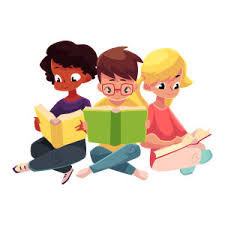 Book Recommendations	Students can be on very different reading levels entering second grade.  Choose books that fit your child and that are not frustrating to read.  Although second graders should be reading some books independently, parents should continue to read higher level and high interest books to promote a love of reading.  Most third graders are comfortable reading chapter books and have developed genre preferences.  It is important for them to read what they enjoy, but occasionally encourage your child to read something different and offer opportunities to read nonfiction text. Informational and Fictional Picture Books:	Graphic Novels and Chapter Books:**2019-2020 Sunshine State Books**Out of Wonder: Poems Celebrating Poets by Kwame Alexander with Chris Colderley and Marjory WentworthSparks by Ian BoothbyZoo in the Sky: A Book of Animal ConstellationsBinky the Space Cat by Ashley SpiresDrawn Together by Minh LeThe Princess in Black by Shannon and Dean HaleJulian is a Mermaid by Jessica LoveFly Guy Presents: Space by Tedd ArnoldI’m Trying to Love Spiders by Bethany BartonRosie Revere and the Raucous Riveters by Andrea BeatyBookjoy, Wordjoy by Pat MoraMeet Yasmin by Saadia FaruqiCounting on Katherine: How Katherine Johnson Saved Apollo 13 by Helaine BeckerZoey and Sassafrass: Dragons and MarshmallowsMae Among the Stars by Roda AhmedThe Alien Next Door: The New Kid by A.I. NewtonPotato Pants! By Laurie KellerRicky Ricotta’s Mighty Robot by Dav PilkeyThe Slime Book: All you Need to Know to Make the Perfect Slime by DK ChildrenSarai and the Meaning of Awesome by Sarai GonzalezThe Stuff of Stars by Marion Dane BauerCatStronauts by Drew BrockingtonTiger Vs. NightmareMagic on the Map Let’s Mooove by Courtney SheinmelA Voyage in the Clouds by Matthew OlshanReal Friends by Shannon HaleSix Dots by Jenn BryantMighty Jack and the Goblin King by Ben HatkeThe Fox in the Library by Lorenz PauliFrankie Sparks and the Class Pet by Nadja SarellRufus: The Bat Who Loved Colors by TomPolly Diamond and the Super Stunning Spectacular School Fair by Alice Kuipers